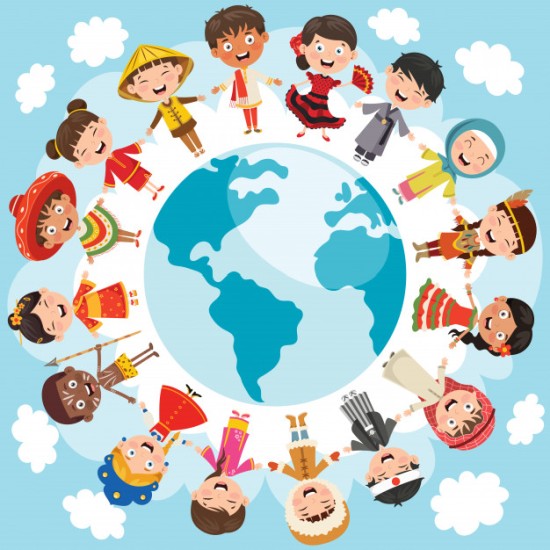 TEMATYKA KOMPLEKSOWANA MIESIĄC CZERWIECDLA GRUPY 4- LATKÓWNIBY TACY SAMI, A JEDNAK INNIWAKACYJNE PODRÓŻE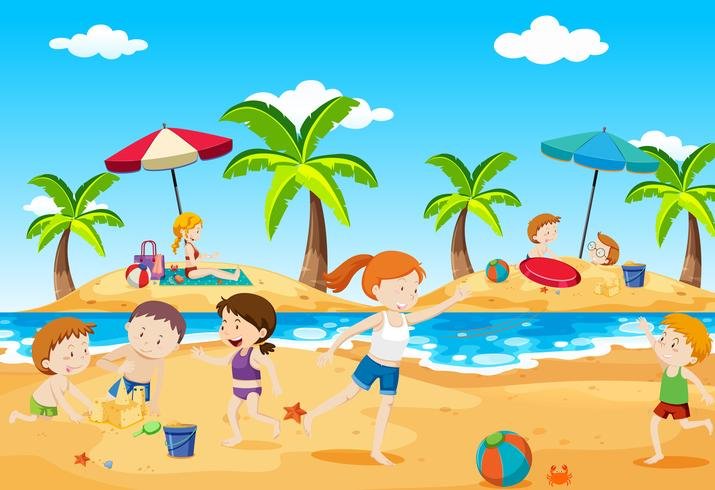 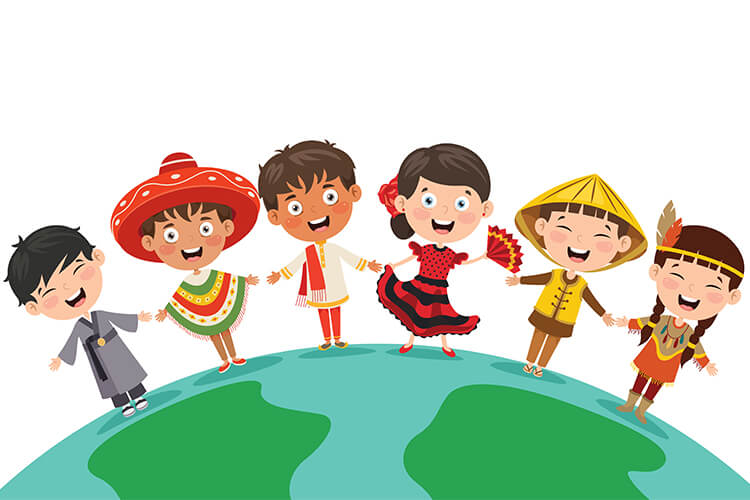 PIOSENKA„DZIECI ŚWIATA ” (sł. i muz. Danuta i Karol Jagiełło)I. Czarnoskóry Jonnyz naszym polskim Mirkiemzamek z klocków Legozrobią już za chwilkę.Czarnoskóry Jonnyz naszym polskim Mirkiemzamek chcą zbudować dziś.Ref.: Bo na całym świeciedzieci jednakowe,do wspólnej zabawy zawsze są gotowe.Bo na całym świeciedzieci bawią się,każdy dobrze o tym wie.II. Przybiegł mały Taoi w czymś im doradza,kolor skóry dzieciomw niczym nie przeszkadza.Przybiegł mały Taoi w czymś im doradza,kolor nie przeszkadza im.Ref.: Bo na całym świecie…III. Bawią się wesoło,klocki układają,wszystkie na swych buziachuśmiech szczery mają.Bawią się wesoło,klocki układają,uśmiechają szczerze się.Ref.: Bo na całym świecie…WIERSZWiersz  Jadwigi Koczanowskiej   Przyjaciel.Nie musisz mieć przyjaciół stu,nie musisz mieć dziesięciu, wystarczy, byś jednego miał,a to już wielkie szczęście.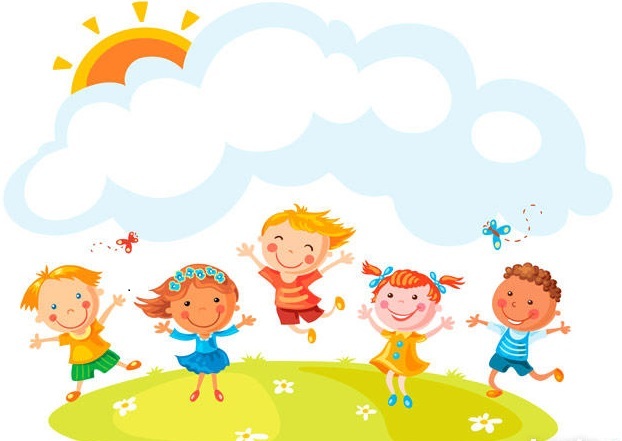 Przyjaciel to jest taki ktoś,kto zawsze cię zrozumie,gdy dobrze jest – to cieszy się,gdy źle – pocieszyć umie.Przyjaciel to jest taki ktoś,kto nigdy nie zawiedzie,a poznasz go, bo z tobą jest,gdy coś się nie powiedzie.